Oakham Town Council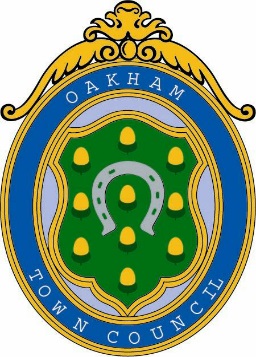 Rol House, Long Row, Oakham, Rutland, LE15 6LN  01572 723627         enquiries@oakhamtowncouncil.gov.ukwww.oakhamtowncouncil.gov.ukTO:  All members of the Town CouncilIn accordance with the requirements of the Local Government Act 1972, you are hereby summoned to attend a meeting of Oakham Town Council on Wednesday 18 May 2022 at 6.30 p.m.  The meeting will be held at the Town Council Offices, Rol House, Long Row, Oakham, LE15 6LNBenjamin TassellClerk to the Council09 May 2022NOTICE OF MEETINGPublic Notice of the meeting has been given in accordance with schedule 12, Para 10(2) of the Local Government Act 1972. The Meeting is open to the press and public. Members of the public attending this meeting are advised that it may be filmed and recorded.AGENDA 1.   ELECTION OF CHAIRMAN2.   DECLARATION AND ACCEPTANCE OF OFFICEAPOLOGIES AND REASONS FOR ABSENCE:  To receive and approve apologies for absences DECLARATION OF MEMBERS’ INTERESTS AND APPLICATIONS FOR DISPENSATION:  Reminder to Members to disclose either a Pecuniary Interest or Other Interest in any item on the agenda.  The clerk cannot advise members on this. Members are personally responsible for declaring an interest. Members are respectfully advised to read the Code of Conduct for more information. Councillors are also responsible for ensuring that their Registers of Interests are up to date (within 28 days of any changes)4.  ELECTION OF VICE CHAIRMAN5.  CO-OPTION OF COUNCILLORS To receive recommendations from          the co-option committee and to vote on the appointment of new co-opted      members.6. DEPUTATIONS FROM MEMBERS OF THE PUBLIC:  An opportunity for members of the public to speak in accordance with Standing Orders 1 (d)- 1(i)7.  FULL COUNCIL       4.1		Minutes:  To confirm the accuracy of the minutes from the meeting held on 13th April 2022	 				Attached4.2	To receive an update on any matters arising not included elsewhere on the agenda8.   COUNCILLOR’S QUESTIONS 	 To answer questions previously notified to the Clerk under Standing Order 9 9.  APPOINTMENT OF STANDING COMMITTES councillors are asked to agree membership for the following committees:Recreation and Planning Committee Staffing CommitteeFinance committee10. REPRESENTATION ON OTHER ORGANISATIONS Councillors are asked to resolve representation of the council in the following outside organisations:Citizens AdviceTrustees of Victoria HallOakham in BloomTrustees of the Memorial instituteRutland AccessParish Council ForumMilitary commemorations4Oakham Neighbourhood Plan Review panel11. CALENDAR OF MEETINGS Councillors are asked to approve the schedule of meetings for the 2022-2023 Year (attached)12. APPOINTMENT OF WORKING GROUPS Councillors are asked to resolve membership of the following Working GroupsPolicies and ProceduresEventsFloralBusiness LiaisonMediaCommunications OfficerThe ShelterCentenary FieldPublic toiletsArmed Forces ChampionCutts Close RepresentativeWillow Crescent RepresentativeRoyces Recreation Ground representativeCentenary Field RepresentativeOakham Hopper Liaison13. SYSTEMS OF INTERNAL CONTROL councillors are asked to review the internal control protocol for the 2022-2023 year (attached)14. CHAIRMANS ALLOWANCE Under section 15(5) of the local government act 1972 the Council are asked to approve the chairman’s allowance of £3,000 for the forthcoming year.15.  CLERK’S REPORT:  To receive information  16.	 CHAIRMAN’S REPORT:  To receive information17. WORKING GROUPS AND OUTSIDE BODIES	To receive and consider reports from members, working groups and outside bodies18. LIGHTING CUTTS CLOSE to discuss and vote on paper 15.06 submitted by Cllr Romney 18. TO CONSIDER CORRESPONDENCE RECEIVED 	18.1 – Request from Clare Caro regarding magic lantern walk on Cutts Close	18.02- To discuss next steps regarding Oakham Hopper Service provision19. FINANCIAL AND GOVERNANCE ISSUES	19.1		Payments for Approval	           	(Attached up to 01.05.22)	19.2		Late Payments for approval				To follow  	19.3		Bank Reconciliation as at 1st May 2022			To follow	19.4		Bank Signatories – To confirm the signatories for the OTC bank accounts for the financial year.20. UKRAINIAN APPEAL To confirm the appropriate charity to forward monies raised at OTC events. – paperwork to follow21. UPP BROADBAND To receive a presentation from UPP Broadband regarding upcoming provision in Oakham – paper to follow22. EVENTS WITHIN OAKHAM To discuss and vote on the proposals submitted by Cllr Nealson on paper 15.0723. RETURNING AGENDA ITEMS: To review and discuss items previously raised…24. SWIMMING PROVISION OAKHAM To discuss and vote on the proposals submitted on paper 15.08 By Cllr Romney 25. DATE AND TIME OF NEXT MEETING:  8 June 2022 @ 6.30 p.m. NOTES:a) 	The meeting is open to the press & public. b) 	The Town Council allows a short period of time at meetings of the Full Council 	when residents can put questions to the council. At other times, the public are not 	able to take part in the proceedings except at the discretion of the Chairman who 	may at a convenient time in the transaction of business adjourn the meeting and 	suspend standing orders to allow any member of the public to address the meeting 	and ask questions requiring answers of a factual nature c) 	Mobile phones are to be switched to silent during the meetingd) 	additional documents to support the agenda will be available online and hard 	copies are available at the office should the public wish to review.